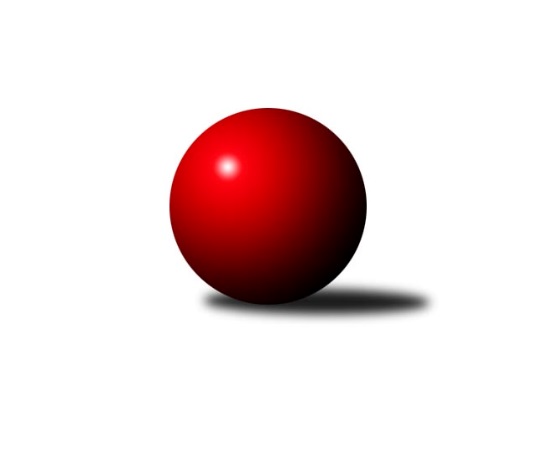 Č.1Ročník 2010/2011	2.5.2024 Meziokresní přebor-Bruntál, Opava 2010/2011Statistika 1. kolaTabulka družstev:		družstvo	záp	výh	rem	proh	skore	sety	průměr	body	plné	dorážka	chyby	1.	TJ Kovohutě Břidličná ˝D˝	1	1	0	0	10 : 0 	(5.0 : 3.0)	1669	2	1167	502	28	2.	KK Jiskra Rýmařov ˝B˝	1	1	0	0	10 : 0 	(8.0 : 0.0)	1585	2	1092	493	31	3.	TJ Jiskra Rýmařov ˝C˝	1	1	0	0	8 : 2 	(7.0 : 1.0)	1632	2	1172	460	31	4.	TJ Sokol Chvalíkovice ˝B˝	1	1	0	0	6 : 4 	(5.0 : 3.0)	1669	2	1165	504	27	5.	TJ Kovohutě Břidličná ˝C˝	1	1	0	0	6 : 4 	(3.0 : 5.0)	1606	2	1101	505	20	6.	TJ Opava ˝D˝	1	1	0	0	6 : 4 	(5.0 : 3.0)	1532	2	1075	457	39	7.	TJ Horní Benešov ˝F˝	1	1	0	0	6 : 4 	(4.0 : 4.0)	1512	2	1085	427	43	8.	TJ  Krnov ˝C˝	1	0	0	1	4 : 6 	(5.0 : 3.0)	1593	0	1099	494	33	9.	TJ Horní Benešov ˝D˝	1	0	0	1	4 : 6 	(3.0 : 5.0)	1585	0	1097	488	33	10.	KK Minerva Opava ˝C˝	1	0	0	1	4 : 6 	(3.0 : 5.0)	1484	0	1052	432	59	11.	TJ Opava ˝E˝	1	0	0	1	4 : 6 	(4.0 : 4.0)	1461	0	1072	389	50	12.	RSKK Raciborz	1	0	0	1	2 : 8 	(1.0 : 7.0)	1556	0	1128	428	48	13.	TJ Jiskra Rýmařov˝D˝	1	0	0	1	0 : 10 	(3.0 : 5.0)	1588	0	1138	450	35	14.	KK PEPINO Bruntál ˝B˝	1	0	0	1	0 : 10 	(0.0 : 8.0)	1313	0	971	342	60Tabulka doma:		družstvo	záp	výh	rem	proh	skore	sety	průměr	body	maximum	minimum	1.	TJ Jiskra Rýmařov ˝C˝	1	1	0	0	8 : 2 	(7.0 : 1.0)	1632	2	1632	1632	2.	TJ Kovohutě Břidličná ˝C˝	1	1	0	0	6 : 4 	(3.0 : 5.0)	1606	2	1606	1606	3.	TJ Opava ˝D˝	1	1	0	0	6 : 4 	(5.0 : 3.0)	1532	2	1532	1532	4.	TJ Horní Benešov ˝F˝	0	0	0	0	0 : 0 	(0.0 : 0.0)	0	0	0	0	5.	RSKK Raciborz	0	0	0	0	0 : 0 	(0.0 : 0.0)	0	0	0	0	6.	TJ Kovohutě Břidličná ˝D˝	0	0	0	0	0 : 0 	(0.0 : 0.0)	0	0	0	0	7.	TJ Sokol Chvalíkovice ˝B˝	0	0	0	0	0 : 0 	(0.0 : 0.0)	0	0	0	0	8.	KK Jiskra Rýmařov ˝B˝	0	0	0	0	0 : 0 	(0.0 : 0.0)	0	0	0	0	9.	KK Minerva Opava ˝C˝	0	0	0	0	0 : 0 	(0.0 : 0.0)	0	0	0	0	10.	TJ  Krnov ˝C˝	0	0	0	0	0 : 0 	(0.0 : 0.0)	0	0	0	0	11.	TJ Horní Benešov ˝D˝	1	0	0	1	4 : 6 	(3.0 : 5.0)	1585	0	1585	1585	12.	TJ Opava ˝E˝	1	0	0	1	4 : 6 	(4.0 : 4.0)	1461	0	1461	1461	13.	TJ Jiskra Rýmařov˝D˝	1	0	0	1	0 : 10 	(3.0 : 5.0)	1588	0	1588	1588	14.	KK PEPINO Bruntál ˝B˝	1	0	0	1	0 : 10 	(0.0 : 8.0)	1313	0	1313	1313Tabulka venku:		družstvo	záp	výh	rem	proh	skore	sety	průměr	body	maximum	minimum	1.	TJ Kovohutě Břidličná ˝D˝	1	1	0	0	10 : 0 	(5.0 : 3.0)	1669	2	1669	1669	2.	KK Jiskra Rýmařov ˝B˝	1	1	0	0	10 : 0 	(8.0 : 0.0)	1585	2	1585	1585	3.	TJ Sokol Chvalíkovice ˝B˝	1	1	0	0	6 : 4 	(5.0 : 3.0)	1669	2	1669	1669	4.	TJ Horní Benešov ˝F˝	1	1	0	0	6 : 4 	(4.0 : 4.0)	1512	2	1512	1512	5.	KK PEPINO Bruntál ˝B˝	0	0	0	0	0 : 0 	(0.0 : 0.0)	0	0	0	0	6.	TJ Horní Benešov ˝D˝	0	0	0	0	0 : 0 	(0.0 : 0.0)	0	0	0	0	7.	TJ Jiskra Rýmařov˝D˝	0	0	0	0	0 : 0 	(0.0 : 0.0)	0	0	0	0	8.	TJ Opava ˝E˝	0	0	0	0	0 : 0 	(0.0 : 0.0)	0	0	0	0	9.	TJ Jiskra Rýmařov ˝C˝	0	0	0	0	0 : 0 	(0.0 : 0.0)	0	0	0	0	10.	TJ Opava ˝D˝	0	0	0	0	0 : 0 	(0.0 : 0.0)	0	0	0	0	11.	TJ Kovohutě Břidličná ˝C˝	0	0	0	0	0 : 0 	(0.0 : 0.0)	0	0	0	0	12.	TJ  Krnov ˝C˝	1	0	0	1	4 : 6 	(5.0 : 3.0)	1593	0	1593	1593	13.	KK Minerva Opava ˝C˝	1	0	0	1	4 : 6 	(3.0 : 5.0)	1484	0	1484	1484	14.	RSKK Raciborz	1	0	0	1	2 : 8 	(1.0 : 7.0)	1556	0	1556	1556Tabulka podzimní části:		družstvo	záp	výh	rem	proh	skore	sety	průměr	body	doma	venku	1.	TJ Kovohutě Břidličná ˝D˝	1	1	0	0	10 : 0 	(5.0 : 3.0)	1669	2 	0 	0 	0 	1 	0 	0	2.	KK Jiskra Rýmařov ˝B˝	1	1	0	0	10 : 0 	(8.0 : 0.0)	1585	2 	0 	0 	0 	1 	0 	0	3.	TJ Jiskra Rýmařov ˝C˝	1	1	0	0	8 : 2 	(7.0 : 1.0)	1632	2 	1 	0 	0 	0 	0 	0	4.	TJ Sokol Chvalíkovice ˝B˝	1	1	0	0	6 : 4 	(5.0 : 3.0)	1669	2 	0 	0 	0 	1 	0 	0	5.	TJ Kovohutě Břidličná ˝C˝	1	1	0	0	6 : 4 	(3.0 : 5.0)	1606	2 	1 	0 	0 	0 	0 	0	6.	TJ Opava ˝D˝	1	1	0	0	6 : 4 	(5.0 : 3.0)	1532	2 	1 	0 	0 	0 	0 	0	7.	TJ Horní Benešov ˝F˝	1	1	0	0	6 : 4 	(4.0 : 4.0)	1512	2 	0 	0 	0 	1 	0 	0	8.	TJ  Krnov ˝C˝	1	0	0	1	4 : 6 	(5.0 : 3.0)	1593	0 	0 	0 	0 	0 	0 	1	9.	TJ Horní Benešov ˝D˝	1	0	0	1	4 : 6 	(3.0 : 5.0)	1585	0 	0 	0 	1 	0 	0 	0	10.	KK Minerva Opava ˝C˝	1	0	0	1	4 : 6 	(3.0 : 5.0)	1484	0 	0 	0 	0 	0 	0 	1	11.	TJ Opava ˝E˝	1	0	0	1	4 : 6 	(4.0 : 4.0)	1461	0 	0 	0 	1 	0 	0 	0	12.	RSKK Raciborz	1	0	0	1	2 : 8 	(1.0 : 7.0)	1556	0 	0 	0 	0 	0 	0 	1	13.	TJ Jiskra Rýmařov˝D˝	1	0	0	1	0 : 10 	(3.0 : 5.0)	1588	0 	0 	0 	1 	0 	0 	0	14.	KK PEPINO Bruntál ˝B˝	1	0	0	1	0 : 10 	(0.0 : 8.0)	1313	0 	0 	0 	1 	0 	0 	0Tabulka jarní části:		družstvo	záp	výh	rem	proh	skore	sety	průměr	body	doma	venku	1.	TJ Horní Benešov ˝F˝	0	0	0	0	0 : 0 	(0.0 : 0.0)	0	0 	0 	0 	0 	0 	0 	0 	2.	TJ Horní Benešov ˝D˝	0	0	0	0	0 : 0 	(0.0 : 0.0)	0	0 	0 	0 	0 	0 	0 	0 	3.	RSKK Raciborz	0	0	0	0	0 : 0 	(0.0 : 0.0)	0	0 	0 	0 	0 	0 	0 	0 	4.	KK Jiskra Rýmařov ˝B˝	0	0	0	0	0 : 0 	(0.0 : 0.0)	0	0 	0 	0 	0 	0 	0 	0 	5.	KK PEPINO Bruntál ˝B˝	0	0	0	0	0 : 0 	(0.0 : 0.0)	0	0 	0 	0 	0 	0 	0 	0 	6.	TJ Jiskra Rýmařov˝D˝	0	0	0	0	0 : 0 	(0.0 : 0.0)	0	0 	0 	0 	0 	0 	0 	0 	7.	TJ Kovohutě Břidličná ˝D˝	0	0	0	0	0 : 0 	(0.0 : 0.0)	0	0 	0 	0 	0 	0 	0 	0 	8.	TJ Opava ˝E˝	0	0	0	0	0 : 0 	(0.0 : 0.0)	0	0 	0 	0 	0 	0 	0 	0 	9.	KK Minerva Opava ˝C˝	0	0	0	0	0 : 0 	(0.0 : 0.0)	0	0 	0 	0 	0 	0 	0 	0 	10.	TJ Opava ˝D˝	0	0	0	0	0 : 0 	(0.0 : 0.0)	0	0 	0 	0 	0 	0 	0 	0 	11.	TJ Jiskra Rýmařov ˝C˝	0	0	0	0	0 : 0 	(0.0 : 0.0)	0	0 	0 	0 	0 	0 	0 	0 	12.	TJ  Krnov ˝C˝	0	0	0	0	0 : 0 	(0.0 : 0.0)	0	0 	0 	0 	0 	0 	0 	0 	13.	TJ Kovohutě Břidličná ˝C˝	0	0	0	0	0 : 0 	(0.0 : 0.0)	0	0 	0 	0 	0 	0 	0 	0 	14.	TJ Sokol Chvalíkovice ˝B˝	0	0	0	0	0 : 0 	(0.0 : 0.0)	0	0 	0 	0 	0 	0 	0 	0 Zisk bodů pro družstvo:		jméno hráče	družstvo	body	zápasy	v %	dílčí body	sety	v %	1.	Vilibald Marker 	TJ Opava ˝E˝ 	2	/	1	(100%)		/		(%)	2.	Miroslava Paulerová 	TJ Jiskra Rýmařov ˝C˝ 	2	/	1	(100%)		/		(%)	3.	Miroslava Hendrychová 	TJ Opava ˝D˝ 	2	/	1	(100%)		/		(%)	4.	Pavel Jašek 	TJ Opava ˝D˝ 	2	/	1	(100%)		/		(%)	5.	Romana Valová 	TJ Jiskra Rýmařov ˝C˝ 	2	/	1	(100%)		/		(%)	6.	Miroslav Petřek st.	TJ Horní Benešov ˝F˝ 	2	/	1	(100%)		/		(%)	7.	Lubomír Khýr 	TJ Kovohutě Břidličná ˝C˝ 	2	/	1	(100%)		/		(%)	8.	Roman Beinhauer 	TJ Sokol Chvalíkovice ˝B˝ 	2	/	1	(100%)		/		(%)	9.	Vladimír Kostka 	TJ Sokol Chvalíkovice ˝B˝ 	2	/	1	(100%)		/		(%)	10.	Petr Kozák 	TJ Horní Benešov ˝D˝ 	2	/	1	(100%)		/		(%)	11.	Petr Daranský 	TJ  Krnov ˝C˝ 	2	/	1	(100%)		/		(%)	12.	Jaroslav Lakomý 	TJ  Krnov ˝C˝ 	2	/	1	(100%)		/		(%)	13.	Martin Mikeska 	KK Jiskra Rýmařov ˝B˝ 	2	/	1	(100%)		/		(%)	14.	Lubomír Bičík 	KK Minerva Opava ˝C˝ 	2	/	1	(100%)		/		(%)	15.	Josef Mikeska 	KK Jiskra Rýmařov ˝B˝ 	2	/	1	(100%)		/		(%)	16.	Ivo Mrhal st.	TJ Kovohutě Břidličná ˝D˝ 	2	/	1	(100%)		/		(%)	17.	Marek Hampl 	TJ Jiskra Rýmařov ˝C˝ 	2	/	1	(100%)		/		(%)	18.	Michal Ihnát 	KK Jiskra Rýmařov ˝B˝ 	2	/	1	(100%)		/		(%)	19.	Jaroslav Horáček 	KK Jiskra Rýmařov ˝B˝ 	2	/	1	(100%)		/		(%)	20.	Jiří Novák 	TJ Opava ˝E˝ 	2	/	1	(100%)		/		(%)	21.	Miloslav  Petrů 	TJ Horní Benešov ˝D˝ 	2	/	1	(100%)		/		(%)	22.	Pavel Vládek 	TJ Kovohutě Břidličná ˝D˝ 	2	/	1	(100%)		/		(%)	23.	Jaromír  Hendrych ml. 	TJ Horní Benešov ˝F˝ 	2	/	1	(100%)		/		(%)	24.	Jan Strnadel 	KK Minerva Opava ˝C˝ 	2	/	1	(100%)		/		(%)	25.	Mariusz Gierczak 	RSKK Raciborz 	2	/	1	(100%)		/		(%)	26.	Anna Dosedělová 	TJ Kovohutě Břidličná ˝C˝ 	2	/	1	(100%)		/		(%)	27.	Ota Pidima 	TJ Kovohutě Břidličná ˝D˝ 	2	/	1	(100%)		/		(%)	28.	Miroslav Langer 	TJ Jiskra Rýmařov˝D˝ 	0	/	1	(0%)		/		(%)	29.	Petr Domčík 	TJ Jiskra Rýmařov˝D˝ 	0	/	1	(0%)		/		(%)	30.	Antonín Hendrych 	TJ Sokol Chvalíkovice ˝B˝ 	0	/	1	(0%)		/		(%)	31.	Pavel Přikryl 	TJ Jiskra Rýmařov˝D˝ 	0	/	1	(0%)		/		(%)	32.	Daniel Košík 	TJ Horní Benešov ˝F˝ 	0	/	1	(0%)		/		(%)	33.	Jaromír Čech 	TJ  Krnov ˝C˝ 	0	/	1	(0%)		/		(%)	34.	Jaromír Hendrych 	TJ Opava ˝D˝ 	0	/	1	(0%)		/		(%)	35.	Cezary Koczorski 	RSKK Raciborz 	0	/	1	(0%)		/		(%)	36.	Marek Prusicki 	RSKK Raciborz 	0	/	1	(0%)		/		(%)	37.	Karel Michalka 	TJ Opava ˝E˝ 	0	/	1	(0%)		/		(%)	38.	Kamil Zákoutský 	TJ Horní Benešov ˝F˝ 	0	/	1	(0%)		/		(%)	39.	Magdalena Soroka 	RSKK Raciborz 	0	/	1	(0%)		/		(%)	40.	František Habrman 	TJ Kovohutě Břidličná ˝C˝ 	0	/	1	(0%)		/		(%)	41.	Jan Mlčák 	KK PEPINO Bruntál ˝B˝ 	0	/	1	(0%)		/		(%)	42.	Vladislava Kubáčová 	KK PEPINO Bruntál ˝B˝ 	0	/	1	(0%)		/		(%)	43.	Milan Volf 	KK PEPINO Bruntál ˝B˝ 	0	/	1	(0%)		/		(%)	44.	Richard Janalík 	KK PEPINO Bruntál ˝B˝ 	0	/	1	(0%)		/		(%)	45.	Josef Matušek 	TJ Jiskra Rýmařov˝D˝ 	0	/	1	(0%)		/		(%)	46.	Pavla Hendrychová 	TJ Opava ˝D˝ 	0	/	1	(0%)		/		(%)	47.	Stanislav Troják 	KK Minerva Opava ˝C˝ 	0	/	1	(0%)		/		(%)	48.	Roman Skácel 	TJ Horní Benešov ˝D˝ 	0	/	1	(0%)		/		(%)	49.	Zbyněk Tesař 	TJ Horní Benešov ˝D˝ 	0	/	1	(0%)		/		(%)	50.	Jiří Chylík 	TJ  Krnov ˝C˝ 	0	/	1	(0%)		/		(%)	51.	Jaroslav Zelinka 	TJ Kovohutě Břidličná ˝C˝ 	0	/	1	(0%)		/		(%)	52.	Martin Chalupa 	KK Minerva Opava ˝C˝ 	0	/	1	(0%)		/		(%)	53.	Vojtěch Orlík 	TJ Sokol Chvalíkovice ˝B˝ 	0	/	1	(0%)		/		(%)Průměry na kuželnách:		kuželna	průměr	plné	dorážka	chyby	výkon na hráče	1.	 Horní Benešov, 1-4	1627	1131	496	30.0	(406.8)	2.	KK Jiskra Rýmařov, 1-4	1611	1151	460	35.5	(402.8)	3.	TJ Kovohutě Břidličná, 1-2	1599	1100	499	26.5	(399.9)	4.	TJ Opava, 1-4	1497	1071	426	47.8	(374.3)	5.	KK Pepino Bruntál, 1-2	1449	1031	417	45.5	(362.3)Nejlepší výkony na kuželnách: Horní Benešov, 1-4TJ Sokol Chvalíkovice ˝B˝	1669	1. kolo	Roman Beinhauer 	TJ Sokol Chvalíkovice ˝B˝	457	1. koloTJ Horní Benešov ˝D˝	1585	1. kolo	Miloslav  Petrů 	TJ Horní Benešov ˝D˝	423	1. kolo		. kolo	Petr Kozák 	TJ Horní Benešov ˝D˝	416	1. kolo		. kolo	Vladimír Kostka 	TJ Sokol Chvalíkovice ˝B˝	413	1. kolo		. kolo	Vojtěch Orlík 	TJ Sokol Chvalíkovice ˝B˝	401	1. kolo		. kolo	Antonín Hendrych 	TJ Sokol Chvalíkovice ˝B˝	398	1. kolo		. kolo	Zbyněk Tesař 	TJ Horní Benešov ˝D˝	385	1. kolo		. kolo	Roman Skácel 	TJ Horní Benešov ˝D˝	361	1. koloKK Jiskra Rýmařov, 1-4TJ Kovohutě Břidličná ˝D˝	1669	1. kolo	Romana Valová 	TJ Jiskra Rýmařov ˝C˝	437	1. koloTJ Jiskra Rýmařov ˝C˝	1632	1. kolo	Mariusz Gierczak 	RSKK Raciborz	430	1. koloTJ Jiskra Rýmařov˝D˝	1588	1. kolo	František Pončík 	TJ Kovohutě Břidličná ˝D˝	425	1. koloRSKK Raciborz	1556	1. kolo	Ivo Mrhal st.	TJ Kovohutě Břidličná ˝D˝	417	1. kolo		. kolo	Pavel Vládek 	TJ Kovohutě Břidličná ˝D˝	415	1. kolo		. kolo	Ota Pidima 	TJ Kovohutě Břidličná ˝D˝	412	1. kolo		. kolo	Pavel Přikryl 	TJ Jiskra Rýmařov˝D˝	408	1. kolo		. kolo	Petr Domčík 	TJ Jiskra Rýmařov˝D˝	406	1. kolo		. kolo	Marek Prusicki 	RSKK Raciborz	406	1. kolo		. kolo	Jiří Polášek 	TJ Jiskra Rýmařov ˝C˝	400	1. koloTJ Kovohutě Břidličná, 1-2TJ Kovohutě Břidličná ˝C˝	1606	1. kolo	Jaroslav Lakomý 	TJ  Krnov ˝C˝	432	1. koloTJ  Krnov ˝C˝	1593	1. kolo	Petr Daranský 	TJ  Krnov ˝C˝	416	1. kolo		. kolo	Jaroslav Zelinka 	TJ Kovohutě Břidličná ˝C˝	405	1. kolo		. kolo	Lubomír Khýr 	TJ Kovohutě Břidličná ˝C˝	403	1. kolo		. kolo	František Habrman 	TJ Kovohutě Břidličná ˝C˝	400	1. kolo		. kolo	Anna Dosedělová 	TJ Kovohutě Břidličná ˝C˝	398	1. kolo		. kolo	Jaromír Čech 	TJ  Krnov ˝C˝	395	1. kolo		. kolo	Jiří Chylík 	TJ  Krnov ˝C˝	350	1. koloTJ Opava, 1-4TJ Opava ˝D˝	1532	1. kolo	Lubomír Bičík 	KK Minerva Opava ˝C˝	419	1. koloTJ Horní Benešov ˝F˝	1512	1. kolo	Miroslav Petřek st.	TJ Horní Benešov ˝F˝	416	1. koloKK Minerva Opava ˝C˝	1484	1. kolo	Jaromír  Hendrych ml. 	TJ Horní Benešov ˝F˝	404	1. koloTJ Opava ˝E˝	1461	1. kolo	Pavel Jašek 	TJ Opava ˝D˝	401	1. kolo		. kolo	Miroslava Hendrychová 	TJ Opava ˝D˝	391	1. kolo		. kolo	Vilibald Marker 	TJ Opava ˝E˝	384	1. kolo		. kolo	Vladislav Kobelár 	TJ Opava ˝E˝	383	1. kolo		. kolo	Martin Chalupa 	KK Minerva Opava ˝C˝	380	1. kolo		. kolo	Pavla Hendrychová 	TJ Opava ˝D˝	380	1. kolo		. kolo	Kamil Zákoutský 	TJ Horní Benešov ˝F˝	363	1. koloKK Pepino Bruntál, 1-2KK Jiskra Rýmařov ˝B˝	1585	1. kolo	Jaroslav Horáček 	KK Jiskra Rýmařov ˝B˝	430	1. koloKK PEPINO Bruntál ˝B˝	1313	1. kolo	Martin Mikeska 	KK Jiskra Rýmařov ˝B˝	404	1. kolo		. kolo	Josef Mikeska 	KK Jiskra Rýmařov ˝B˝	377	1. kolo		. kolo	Michal Ihnát 	KK Jiskra Rýmařov ˝B˝	374	1. kolo		. kolo	Vladislava Kubáčová 	KK PEPINO Bruntál ˝B˝	338	1. kolo		. kolo	Richard Janalík 	KK PEPINO Bruntál ˝B˝	338	1. kolo		. kolo	Milan Volf 	KK PEPINO Bruntál ˝B˝	320	1. kolo		. kolo	Jan Mlčák 	KK PEPINO Bruntál ˝B˝	317	1. koloČetnost výsledků:	8.0 : 2.0	1x	6.0 : 4.0	2x	4.0 : 6.0	2x	0.0 : 10.0	2x